Organization Officer and Membership Form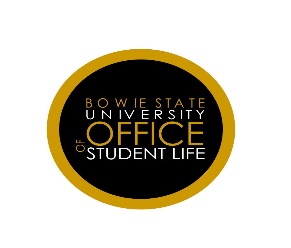 Membership ListBy completing this form, the officers and members of the aforementioned organization certify that the organization is in full compliance with all federal and state nondiscrimination and equal opportunity laws, orders and regulations. Student organizations will refrain from discriminating in membership decisions, elections, and all other matters on the basis of race, color creed or religion, sex, sexual orientation, age, veteran status, physical or mental disabilities, or national origin (where applicable).For OSL Office Use OnlyOrganization NameIs this a National Organization□ No    □ Yes (If yes, Organization must submit a letter from National Chapter, stating Bowie State University has permission to charter the organization, with National Organization mission and purpose.Academic YearPresident Name:Classification/MajorContact Phone #BSU Student Email Address@students.bowiestate.eduVice President Name: Classification/MajorContact Phone #BSU Student Email Address@students.bowiestate.eduTreasurer Name:Classification/MajorContact Phone #BSU Student Email Address@students.bowiestate.eduSecretary Name:Classification/MajorContact Phone #BSU Student Email Address@students.bowiestate.eduAdvisor's NameAdvisor Signature/DateAdvisor Email AddressNameClassification/MajorBSU Student Email AddressDate ReceivedReceived By